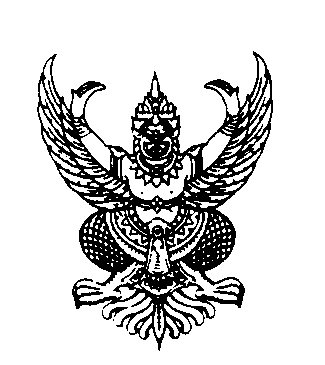 ประกาศองค์การบริหารส่วนตำบลนาชุมแสงเรื่อง  รับสมัครสอบแข่งขันเพื่อบรรจุบุคคลเป็นพนักงานส่วนตำบลขององค์การบริหารส่วนตำบลนาชุมแสง..........................................................      ด้วยองค์การบริหารส่วนตำบลนาชุมแสง  อำเภอทุ่งฝน จังหวัดอุดรธานี  ได้รับความเห็นชอบจากคณะกรรมการพนักงานส่วนตำบลจังหวัดอุดรธานี (ก.อบต.จังหวัดอุดรธานี) ในคราวประชุมครั้งที่ ๘/๒๕๕๘  เมื่อวันที่  ๑๕  กันยายน  ๒๕๕๘  มีมติให้ดำเนินการสอบแข่งขัน เพื่อบรรจุและแต่งตั้งบุคคลเป็นพนักงานส่วนตำบล ตามตำแหน่งและอัตราที่องค์การบริหารส่วนตำบลนาชุมแสง ขอความเห็นชอบ อาศัยอำนาจตามความในมาตรา ๑๗ (๕) และมาตรา  ๒๕ แห่งพระราชบัญญัติระเบียบบริหารงานบุคคลส่วนท้องถิ่น พ.ศ. ๒๕๔๒  ประกาศคณะกรรมการพนักงานส่วนตำบลจังหวัดอุดรธานี  เรื่องหลักเกณฑ์และเงื่อนไขการคัดเลือกโดยการสอบแข่งขันเพื่อบรรจุบุคคลเป็นพนักงานส่วนตำบล พ.ศ. ๒๕๕๕  ลงวันที่  ๑๒  กันยายน  ๒๕๕๕ ประกอบกับมติคณะกรรมการพนักงานส่วนตำบลจังหวัดอุดรธานี (ก.อบต.จังหวัดอุดรธานี)  ในคราวประชุมครั้งที่ ๘/๒๕๕๘  เมื่อวันที่  ๑๕  กันยายน  ๒๕๕๘  จึงประกาศรับสมัครสอบแข่งขันเพื่อบรรจุบุคคลเป็นพนักงานส่วนตำบล จำนวน ๔  ตำแหน่ง ๔  อัตรา ดังต่อไปนี้๑.ตำแหน่งที่เปิดรับสมัครสอบแข่งขัน๑.๑ ตำแหน่งสายงานที่เริ่มต้นจาก ระดับ ๒  จำนวน  ๒  ตำแหน่ง  ๒ อัตราประกอบด้วย๑. ตำแหน่ง เจ้าพนักงานธุรการ ๒			จำนวน  ๑  อัตรา๒. ตำแหน่ง เจ้าพนักงานพัสดุ ๒			จำนวน  ๑  อัตรา๑.๒.ตำแหน่งสายงานที่เริ่มต้นจาก ระดับ  ๓  จำนวน  ๒  ตำแหน่ง ๒  อัตราประกอบด้วย๑. ตำแหน่ง นักวิชาการเงินและบัญชี ๓			จำนวน   ๑  อัตรา๒. ตำแหน่ง  นักวิชาการศึกษา   ๓  			จำนวน	 ๑  อัตรา	      ๒.ลักษณะงานที่ปฏิบัติ		ลักษณะงานที่ปฏิบัติของแต่ละตำแหน่ง รายละเอียดตามที่ระบุไว้ใน “บัญชีลักษณะงานที่ปฏิบัติ” แนบท้ายประกาศนี้๓.คุณสมบัติทั่วไป และคุณสมบัติเฉพาะตำแหน่ง ของผู้มีสิทธิสมัครสอบ๓.๑ คุณสมบัติทั่วไปผู้สมัครสอบแข่งขันต้องมีคุณสมบัติทั่วไป และไม่มีลักษณะต้องห้าม ตามข้อ ๖ แห่งประกาศคณะกรรมการพนักงานส่วนตำบลจังหวัดอุดรธานี เรื่อง หลักเกณฑ์และเงื่อนไขเกี่ยวกับการบริหารงานบุคคลขององค์การบริหารส่วนตำบล  พ.ศ. ๒๕๔๕  ลงวันที่  ๑๑  พฤศจิกายน  ๒๕๔๕  ดังต่อไปนี้-๒-มีสัญชาติไทยมีอายุไม่ต่ำกว่าสิบแปดปีบริบูรณ์   (นับถึงวันปิดรับสมัคร)เป็นผู้เลื่อมใสในการปกครองระบอบประชาธิปไตย  อันมีพระมหากษัตริย์ทรงเป็นประมุขตามรัฐธรรมนูญแห่งราชอาณาจักรไทยด้วยความบริสุทธิ์ใจไม่เป็นผู้ดำรงตำแหน่งข้าราชการการเมืองไม่เป็นผู้มีร่างกายทุพพลภาพจนไม่สามารถปฏิบัติหน้าที่ได้ ไร้ความสามารถหรือจิตฟั่นเฟือนไม่สมประกอบ หรือเป็นโรคตามที่คณะกรรมการกลางพนักงานส่วนตำบล(ก.อบต.)กำหนด ดังนี้โรคเรื้อนในระยะติดต่อหรือในระยะที่ปรากฏอาการเป็นที่น่ารังเกียจแก่สังคมวัณโรคในระยะอันตรายโรคเท้าช้างในระยะที่ปรากฏอาการเป็นที่น่ารังเกียจแก่สังคมโรคพิษสุราเรื้อรังโรคติดยาเสพติดให้โทษไม่เป็นผู้อยู่ระหว่างถูกสั่งให้พักราชการ หรือถูกสั่งให้ออกจากราชการไว้ก่อนตามมาตรฐานทั่วไป หรือหลักเกณฑ์และวิธีการเกี่ยวกับการบริหารงานบุคคลของพนักงานส่วนตำบล ตามกฎหมายว่าด้วยระเบียบบริหารงานบุคคลส่วนท้องถิ่น หรือตามกฎหมายอื่นไม่เป็นผู้บกพร่องในศีลธรรมอันดี จนเป็นที่รังเกียจของสังคมไม่เป็นกรรมการพรรคการเมือง หรือเจ้าหน้าที่ในพรรคการเมืองไม่เป็นบุคคลล้มละลาย(๑๐) ไม่เป็นผู้เคยต้องรับโทษจำคุก โดยคำพิพากษาถึงที่สุดให้จำคุกเพราะกระทำความผิด    ทางอาญา เว้นแต่เป็นโทษสำหรับความผิดที่ได้กระทำโดยประมาทหรือความผิดลหุโทษ(๑๑)ไม่เป็นผู้เคยถูกลงโทษให้ออก ปลดออก หรือไล่ออกจากรัฐวิสาหกิจ หรือหน่วยงาน อื่นของรัฐ(๑๒)ไม่เป็นผู้เคยถูกลงโทษให้ออก หรือปลดออก เพราะกระทำผิดวินัยตามมาตรฐาน       ทั่วไป หรือหลักเกณฑ์และวิธีการเกี่ยวกับการบริหารบุคคลของพนักงานส่วนตำบล       ตามกฎหมายว่าด้วยระเบียบบริหารงานบุคคลส่วนท้องถิ่น หรือตามกฎหมายอื่น(๑๓)ไม่เป็นผู้เคยถูกลงโทษไล่ออก เพราะกระทำผิดวินัยตามมาตรฐานทั่วไป หรือหลักเกณฑ์และวิธีการเกี่ยวกับการบริหารงานบุคคลของพนักงานส่วนตำบล ตาม กฎหมายว่าด้วยระเบียบงานบุคคลส่วนท้องถิ่น หรือตามกฎหมายอื่น(๑๔)ไม่เป็นผู้เคยกระทำการทุจริตในการสอบเข้ารับราชการผู้ที่จะเข้ารับราชการเป็นพนักงานส่วนตำบล ซึ่งขาดคุณสมบัติ หรือมีลักษณะต้องห้ามตาม ข้อ ๓.๑ คณะกรรมการพนักงานส่วนตำบลจังหวัดอุดรธานี อาจพิจารณายกเว้นให้สามารถเข้ารับราชการเป็นพนักงานส่วนตำบลได้ในกรณีดังนี้ผู้ซึ่งขาดคุณสมบัติตามข้อ (๗) (๙) (๑๐) หรือ (๑๔)(๒)ผู้ซึ่งขาดคุณสมบัติ/...-๓-ผู้ซึ่งขาดคุณสมบัติตามข้อ (๑๑) หรือ (๑๒) ซึ่งได้ออกจากงาน หรือราชการเกินสองปีแล้ว และมิใช่กรณีออกเพราะกระทำผิดในกรณีทุจริตต่อหน้าที่ผู้ซึ่งขาดคุณสมบัติตามข้อ (๑๓) ซึ่งได้ออกจากงาน หรือราชการเกินสามปีแล้ว และมิใช่กรณีออกเพราะการะทำผิดในกรณีทุจริตต่อหน้าที่		    สำหรับพระภิกษุ หรือสามเณร ทางราชการไม่สามารถรับสมัครสอบและไม่อาจให้เข้าสอบแข่งขันเพื่อบรรจุและแต่งตั้งเป็นพนักงานส่วนตำบลได้ ทั้งนี้ ตามหนังสือสำนักงาน ก.พ ที่ นร ๐๙๐๔/ว๙  ลงวันที่ ๑๗ พฤศจิกายน ๒๕๑๐ หนังสือสำนักงาน ก.ท  ด่วนมาก ที่ มท. ๐๓๑๑/ว๕๖๒๖  ลงวันที่  ๒๓ มกราคม ๒๕๒๑ และตามความในข้อ ๕ ของคำสั่งมหาเถรสมาคม ลงวันที่  ๑๗ มีนาคม ๒๕๓๘๓.๒ คุณสมบัติเฉพาะสำหรับตำแหน่ง		ผู้สมัครสอบแข่งขันต้องมีคุณวุฒิการศึกษาที่ตรงตามคุณสมบัติสำหรับตำแหน่งที่สมัครสอบ รายละเอียดตามที่ระบุไว้ใน “ภาคผนวก ก” แนบท้ายประกาศนี้		๔. อัตราเงินเดือนที่จะได้รับสำหรับตำแหน่งตามคุณวุฒิที่ประกาศรับสมัครสอบ		    ๔.๑ ผู้ที่สอบแข่งขันได้ และได้รับการบรรจุแต่งตั้งให้ดำรงตำแหน่งในระดับ ๒ จะได้รับเงินเดือนตามคุณวุฒิ ดังนี้			(๑) คุณวุฒิประกาศนียบัตรวิชาชีพเทคนิค/อนุปริญญา ๒ ปี จะได้รับเงินเดือน อันดับ ท.๒  ขั้น  ๑๐,๘๘๐  บาท			(๒) คุณวุฒิประกาศนียบัตรวิชาชีพชั้นสูง จะได้รับเงินเดือน อันดับ ท.๒ ขั้น  ๑๑,๕๑๐ บาท		   ๔.๒ ผู้ที่สอบแข่งขันได้ และได้รับการบรรจุแต่งตั้งให้ดำรงตำแหน่งในระดับ ๓ จะได้รับเงินเดือนตามคุณวุฒิปริญญาตรี (หลักสูตร ๔  ปี)  จะได้รับเงินเดือน  อันดับ  ท.๓  ขั้น  ๑๕,๐๖๐  บาท ๕. การรับสมัครสอบ	๕.๑ ผู้มีความประสงค์จะสมัครสอบ สามารถขอและยื่นใบสมัครสอบพร้อมหลักฐานด้วยตนเองได้ที่ ที่ทำการองค์การบริหารส่วนตำบลนาชุมแสง อำเภอทุ่งฝน  จังหวัดอุดรธานี ตั้งแต่วันที่ ๑๑ มกราคม  - ๒กุมภาพันธ์  ๒๕๕9  ตั้งแต่เวลา ๐๘.๓๐ – ๑๖.๓๐ น. ในวันและเวลาราชการ (เว้นวันหยุดราชการ)  โดยยื่นใบสมัครได้ ณ สำนักงานองค์การบริหารส่วนตำบลนาชุมแสง  อำเภอทุ่งฝน  จังหวัดอุดรธานี  หรือสอบถามทางโทรศัพท์ หมายเลข ๐๔๒-๒๑๙๙๑๔  และสามารถตรวจสอบรายละเอียดได้ที่เว็บไซด์ WWW.nachumsaeng-ud.go.th	๕.๒ ค่าธรรมเนียมสอบ	     ผู้สมัครสอบแข่งขันต้องเสียค่าธรรมเนียมในการสมัครสอบภาคความรู้ความสามารถทั่วไป (ภาค ก.) ภาคความรู้ความสามารถเฉพาะสำหรับตำแหน่งภาค (ภาค ข) และภาคความเหมาะสมกับตำแหน่ง(ภาค ค) ดังนี้	(๑) ตำแหน่งสายงานที่เริ่มต้นระดับ ๒ ค่าธรรมเนียมสอบคนละ ๓๐๐ บาท	(๒) ตำแหน่งสายงานที่เริ่มต้นระดับ ๓ ค่าธรรมเนียมสอบคนละ ๓๐๐ บาท		   ค่าธรรมเนียมสอบจะไม่จ่ายคืนให้ไม่ว่ากรณีใดๆทั้งสิ้น	๕.๓เอกสารและหลักฐานที่จะต้องนำมายื่นในการสมัครสอบแข่งขัน	ผู้สมัครต้องกรอกข้อความในใบสมัคร และบัตรประจำตัวสอบด้วยลายมือตนเอง และยื่นใบสมัครด้วยตนเองต่อเจ้าหน้าที่รับสมัคร พร้อมเอกสารและหลักฐาน ดังต่อไปนี้ใบสมัครสอบ ที่ลงลายมือชื่อในใบสมัครให้ครบถ้วน(๒)รูปถ่ายหน้าตรง/...-๔-รูปถ่ายหน้าตรงไม่สวมหมวก และไม่ใส่แว่นตาดำ ขนาด ๑ นิ้ว ถ่ายครั้งเดียวกัน ไม่เกิน    ๖ เดือน (นับถึงวันปิดรับสมัครสอบ) จำนวน  ๔  รูป และให้ผู้สมัครเขียนชื่อ – สกุล ตำแหน่งที่สมัครหลังรูปถ่ายด้วยตัวบรรจง  โดยให้ผู้สมัครติดรูปถ่ายในใบสมัคร จำนวน   ๑ รูป และบัตรประจำตัวสอบ  จำนวน ๓  รูปสำเนาบัตรประจำตัวประชาชนหรือบัตรประจำตัวเจ้าหน้าที่ของรัฐเท่านั้น ซึ่งปรากฏเลขประจำตัวประชาชน ๑๓ หลักชัดเจน พร้อมรับรองสำเนาถูกต้อง จำนวน ๑ ฉบับ สำเนาทะเบียนบ้าน พร้อมรับรองสำเนาถูกต้อง จำนวน ๑ ฉบับสำเนาประกาศนียบัตร/ปริญญาบัตร และหรือระเบียนแสดงผลการเรียน (Transcript)   โดยผู้สมัครสอบจะต้องสำเร็จการศึกษาและได้รับอนุมัติจากผู้มีอำนาจอนุมัติภายในวันที่ปิดรับสมัคร   กรณีหลักฐาน ทางการศึกษาเป็นภาษาต่างประเทศให้แนบฉบับที่แปลเป็นภาษาไทย  จำนวน ๑ ฉบับสำเนาใบรับรองผลการตรวจเลือกทหารกองเกินเข้ากองประจำการ (สด.๔๓) หรือหนังสือลงบัญชีทหารกองเกิน (สด.๙)  พร้อมแสดงฉบับจริง  (เฉพาะผู้สมัครสอบที่เป็นชาย) จำนวน ๑ ฉบับใบรับรองแพทย์ แสดงว่าไม่เป็นโรคต้องห้ามตามกฎหมาย ก.พ. ฉบับที่ ๓ (พ.ศ. ๒๕๓๕) หรือตามประกาศที่คณะกรรมการพนักงานส่วนตำบลกำหนด ซึ่งออกให้ไม่เกิน ๑ เดือน(ฉบับจริง) นับตั้งแต่วันตรวจร่างกาย  จำนวน ๑ ฉบับสำเนาเอกสารอื่นๆ เช่น ทะเบียนสมรส  ใบเปลี่ยนชื่อตัว ชื่อสกุล (ถ้ามี)  จำนวน ๑ ฉบับผู้สมัครที่เป็นเจ้าหน้าที่ของรัฐ หรือเป็นลูกจ้างของหน่วยงานราชการต้องมีหนังสือรับรองของผู้บังคับบัญชา เพื่อประกอบการสมัครสอบผู้สมัครที่เป็นข้าราชการประเภทอื่น หรือข้าราชการส่วนท้องถิ่นอื่นประสงค์จะสมัครสอบแข่งขันในตำแหน่งที่มีระดับไม่สูงกว่าตำแหน่งที่ตนดำรงตำแหน่งอยู่ และใช้วุฒิเดียวกับตำแหน่งที่ตนดำรงอยู่ จะต้องนำหนังสือรับรองจากผู้บังคับบัญชา ซึ่งเป็นผู้มีอำนาจบรรจุแต่งตั้งอนุญาตให้มาสมัครสอบ  หากผู้สมัครสอบรายใดไม่นำหนังสืออนุญาตดังกล่าวมายื่นพร้อมใบสมัคร จะไม่มีสิทธิสมัครสอบ หรือถ้าเป็นผู้สอบแข่งขันได้  จะถูกยกเลิกการขึ้นบัญชีผู้สอบแข่งขันได้ ผู้สอบแข่งขันจะเรียกร้องสิทธิ์ใดๆ ไม่ได้ สำเนาเอกสารทุกชนิด ให้ใช้กระดาษ A๔ เท่านั้น และให้ผู้สมัครเขียนคำรับรองว่า “สําเนาถูกต้อง”  ลงชื่อ  วันที่/เดือน/ปี  ของสำเนาเอกสารทุกฉบับผู้สมัครจะต้องรับรองว่า ตนเองเป็นผู้มีคุณสมบัติทั่วไปและคุณสมบัติเฉพาะสำหรับตำแหน่งที่สมัครสอบตรงตามที่ประกาศรับสมัครสอบ หากปรากฏภายหลังว่าผู้สมัครรายใดมีคุณสมบัติไม่ตรงตามที่กำหนดไว้ในการรับสมัครสอบแข่งขันให้ถือว่าผู้สมัครสอบรายนั้นขาดคุณสมบัติในการสมัครสอบและไม่มีสิทธิได้รับการบรรจุแต่งตั้งให้ดำรงตำแหน่งที่สอบแข่งขันได้ และผู้สมัครสอบจะต้องกรอกรายละเอียดต่างๆ ใน     ใบสมัคร  พร้อมทั้งยื่นและแสดงหลักฐานตามวัน เวลา และสถานที่ ที่กำหนด ในกรณีที่มีการผิดพลาดอันเกิดจากผู้สมัครกรอกหลักฐานการสมัคร หรือยื่นเอกสารไม่ครบถ้วน จะถือว่าเป็นผู้ขาดคุณสมบัติในการสมัครสอบ และหากมีกรณีการปลอมแปลงเอกสารที่ใช้สมัครสอบจะถูกดำเนินคดีตามกฎหมาย๖เงื่อนไขการรับสมัครสอบ		๖.๑.ผู้สมัครสอบจะต้องเป็นผู้มีวุฒิการศึกษาตรงตามคุณสมบัติเฉพาะสำหรับตำแหน่งของผู้มีสิทธิสมัครสอบ/...-๕-สิทธิสมัครสอบ ในข้อ ๓.๒. โดยต้องเป็นผู้สำเร็จการศึกษาและได้รับการอนุมัติจากผู้มีอำนาจอนุมัติ ภายในวันปิดรับสมัครสอบ คือ วันที่  ๒  กุมภาพันธ์  ๒๕๕๙ ทั้งนี้ การสำเร็จการศึกษาตามหลักสูตร ซึ่งประกาศนียบัตร หรือปริญญาบัตร ของสถานศึกษาใด จะถือตามกฎหมายหรือระเบียบกับการสำเร็จการศึกษาหลักสูตรของสถานศึกษานั้นเป็นเกณฑ์		๖.๒.ผู้สมัครสอบต้องเลือก สมัครในตำแหน่งสายงานที่เริ่มต้นระดับ  ๒  หรือ สายงานที่เริ่มต้นระดับ ๓ เพียงระดับเดียว และสมัครสอบได้เพียง ๑ ตำแหน่งเท่านั้น 		๖.๓.ผู้สมัครสอบจะต้องรับผิดชอบในการตรวจสอบและรับรอง ตนเองว่า เป็นผู้มีคุณสมบัติทั่วไปและคุณสมบัติเฉพาะตำแหน่งตรงตามประกาศรับสมัครจริง และจะต้องกรอกรายละเอียดต่างๆ ในใบสมัคร พร้อมทั้งยื่นหลักฐานในการสมัครให้ถูกต้องครบถ้วน		ในกรณีที่มีความผิดพลาดอันเกิดจากผู้สมัคร ไม่ว่าด้วยเหตุใดๆ หรือคุณวุฒิการศึกษาไม่ตรงตามคุณสมบัติเฉพาะสำหรับตำแหน่งที่สมัครอันเป็นผลทำให้ผู้สมัครไม่มีสิทธิสมัครตามประกาศรับสมัครดังกล่าวหากตรวจสอบพบเมื่อใด ให้ถือว่าการรับสมัครและการได้เข้ารับการสอบครั้งนี้เป็นโมฆะสำหรับผู้นั้นตั้งแต่ต้น		๖.๓ ผู้สมัครสอบแข่งขันจะต้องแจ้งสถานที่ที่สามารถติดต่อได้ทางจดหมายลงทะเบียนในเขตจ่ายของการไปรษณีย์ไว้ในใบสมัครและในกรณีที่แจ้งสถานที่อยู่ไม่ชัดเจนทำให้ไม่สามารถติดต่อได้ผู้สอบแข่งขันจะเรียกร้องสิทธิ์ใดๆ  ไม่ได้  หากมีการเปลี่ยนแปลงที่อยู่ภายหลัง  ต้องแจ้งให้สำนักงานองค์การบริหารส่วนตำบลนาชุมแสง ทราบทันที       	       ๗. การประกาศรายชื่อผู้มีสิทธิเข้าสอบ วัน เวลา สถานที่สอบ และระเบียบเกี่ยวกับการสอบ		๗.๑ ผู้สมัครสอบสามารถตรวจสอบรายชื่อผู้มีสิทธิเข้าสอบแข่งขัน วัน เวลา สถานที่สอบ  ตารางสอบ และระเบียบเกี่ยวกับการสอบ ในวันที่ ๓ มีนาคม ๒๕๕๙  ณ  สำนักงานองค์การบริหารส่วนตำบลนาชุมแสง อำเภอทุ่งฝน  จังหวัดอุดรธานี หรือสอบถามทางโทรศัพท์ หมายเลข ๐๔๒-๒๑๙๙๑๔  และสามารถตรวจสอบรายละเอียดได้ที่เว็บไซด์ WWW.nachumsaeng-ud.go.th	       ๘. หลักสูตรและวิธีการสอบแข่งขัน		ผู้สมัครจะต้องผ่านตามหลักสูตรการสอบแข่งขันแบ่งเป็น  ๓  ภาค  โดยจะต้องสอบ 		๘.๑ ภาคความรู้ความสามารถทั่วไป (ภาค ก)   คะแนนเต็ม  ๑๐๐  คะแนน		      ทดสอบโดยข้อสอบแบบปรนัย โดยให้คำนึงถึงระดับความรู้ความสามารถที่ต้องการตามระดับตำแหน่งดังนี้วิชาความสามารถในการศึกษา วิเคราะห์และสรุปเหตุผล(คะแนนเต็ม ๒๕ คะแนน)ทดสอบความสามรถในการศึกษา วิเคราะห์และสรุปเหตุผล โดยการให้สรุปความหรือจับประเด็นในข้อความหรือเรื่องราว หรือให้วิเคราะห์เหตุการณ์หรือสรุปเหตุผลทางการเมือง เศรษฐกิจ หรือสังคม หรือให้หาแนวโน้มหรือความเปลี่ยนแปลงที่จะเป็นไปตามข้อมูลหรือสมมติฐาน หรือให้ศึกษาวิเคราะห์และสรุปเหตุผลอย่างอื่นวิชาภาษาไทย (คะแนนเต็ม  ๒๕ คะแนน)ทดสอบความรู้ความสามารถในการใช้ภาษา  โดยการให้สรุปความ และหรือตีความจากข้อความสั้นๆ หรือบทความและให้พิจารณาเลือกใช้ภาษาในรูปแบบต่างๆ จากคำหรือกลุ่มคำ ประโยคหรือ/...-๖-ประโยคหรือข้อความสั้นๆ หรือให้ทดสอบโดยการอย่างอื่นที่เหมาะสมกับการทดสอบความรู้ความสามารถดังกล่าววิชาความรู้พื้นฐานในการปฏิบัติราชการ   (คะแนนเต็ม  ๕๐  คะแนน)ทดสอบความรู้พื้นฐานในการปฏิบัติราชการ  ดังต่อไปนี้ รัฐธรรมนูญแห่งราชอาณาจักรไทย พ.ศ.๒๕๕๐ และแก้ไขเพิ่มเติมถึงฉบับปัจจุบันกฎหมายและพระราชบัญญัติระเบียบบริหารราชการแผ่นดิน พ.ศ. ๒๕๓๔ และที่แก้ไขเพิ่มเติมพระราชบัญญัติสภาตำบลและองค์การบริหารส่วนตำบล พ.ศ. ๒๕๓๗ และที่แก้ไขเพิ่มเติมพระราชบัญญัติระเบียบบริหารงานบุคคลส่วนท้องถิ่น พ.ศ.๒๕๔๒พระราชบัญญัติข้อมูลข่าวสารของทางราชการ พ.ศ.๒๕๔๐ และที่แก้ไขเพิ่มเติมจนถึงปัจจุบันระเบียบสำนักนายกรัฐมนตรี ว่าด้วยงานสารบรรณ  พ.ศ. ๒๕๒๖ และที่แก้ไขเพิ่มเติมพระราชกฤษฎีกาว่าด้วยหลักเกณฑ์และวิธีการบริหารกิจการบ้านเมืองที่ดี พ.ศ. ๒๕๔๖ พระราชบัญญัติกำหนดแผนและขั้นตอนการกระจายอำนาจให้แก่องค์กรปกครองส่วนท้องถิ่น พ.ศ.๒๕๔๒ และแก้ไขเพิ่มเติมจนถึงปัจจุบัน๘.๒ ภาคความรู้ความสามารถเฉพาะสำหรับตำแหน่ง(ภาค ข) คะแนนเต็ม ๑๐๐ คะแนน       ทดสอบความรู้ความสามารถในทางที่จะใช้ในการปฏิบัติงานในหน้าที่โดยเฉพาะตามที่ระบุไว้ในมาตรฐานกำหนดตำแหน่ง โดยข้อสอบแบบปรนัย  รายละเอียดตามที่กำหนดไว้ใน “ภาคผนวก ข” แนบท้ายประกาศนี้		๘.๓ ภาคความเหมาะสมกับตำแหน่ง (ภาค ค)  คะแนนเต็ม ๑๐๐  คะแนน		      ประเมินบุคคลเพื่อพิจารณาความเหมาะสมกับตำแหน่งหน้าที่จากประวัติส่วนตัว  ประวัติการศึกษา ประวัติการทำงานและพฤติกรรมที่ปรากฏทางอื่นของผู้เข้าสอบและจากการสัมภาษณ์ ทั้งนี้อาจใช้วิธีการอื่นใดเพิ่มเติมอีกก็ได้เพื่อพิจารณาความเหมาะสมในด้านต่างๆ เช่น  ความรู้ที่อาจใช้ประโยชน์ในการปฏิบัติงานในหน้าที่ ความสามารถ ประสบการณ์ ท่วงทีวาจา  อุปนิสัย อารมณ์  ทัศนคติ  จริยธรรมและคุณธรรม การปรับตัวเข้ากับผู้ร่วมงาน รวมทั้งสังคมและสิ่งแวดล้อม ความคิดริเริ่มสร้างสรรค์ ปฏิภาณไหวพริบ และบุคลิกภาพอย่างอื่น เป็นต้น	        ๙. หลักเกณฑ์การตัดสิน   ๙.๑  ผู้สมัครสอบจะต้องสอบผ่านภาคความรู้ความสามารถทั่วไป (ภาค ก)  และภาคความรู้ความสามารถเฉพาะสำหรับตำแหน่ง  (ภาค ข)   ตามเกณฑ์การตัดสินแต่ละภาคไม่ต่ำกว่าร้อยละ ๖๐ จึงจะมีสิทธิสอบภาคความเหมาะสมกับตำแหน่ง (ภาค ค) ต่อไป    ๙.๒ การตัดสินว่าผู้ใดเป็นผู้สอบแข่งขันได้ ให้ถือเกณฑ์ว่าต้องเป็นผู้สอบได้คะแนนในภาคความรู้ความสามารถ/...-๗-ความรู้ความสามารถทั่วไป (ภาค ก)  ภาคความรู้ความสามารถเฉพาะสำหรับตำแหน่ง (ภาค ข) และภาคความเหมาะสมกับตำแหน่ง (ภาค ค) ที่สอบตามหลักสูตรแต่ละภาคไม่ต่ำกว่าร้อยละ ๖๐ ทั้งนี้ให้คำนึงถึงหลักวิชาการวัดผลด้วย                  	๑๐.การขึ้นบัญชีผู้สอบแข่งขันได้		   การขึ้นบัญชีผู้สอบแข่งขันได้ จะเรียงลำดับที่จากผู้สอบได้คะแนนสูงสุดลงมาตามลำดับ ในกรณีที่มีผู้สอบได้คะแนนเท่ากัน ให้ผู้สอบได้คะแนนภาคความเหมาะสมกับตำแหน่ง (ภาค ค) มากกว่าเป็นผู้อยู่ในลำดับที่สูงกว่า  ถ้าได้คะแนนภาคความเหมาะสมกับตำแหน่ง (ภาค ค) เท่ากัน  ให้ผู้สอบได้คะแนนภาคความรู้ความสามารถเฉพาะสำหรับตำแหน่ง (ภาค ข)  มากกว่าเป็นผู้อยู่ในลำดับที่สูงกว่า  ถ้าได้คะแนนภาคความรู้ความสามารถเฉพาะสำหรับตำแหน่ง (ภาค ข)  เท่ากัน ให้ผู้ได้คะแนนวิชาความรู้พื้นฐานในการปฏิบัติราชการในภาคความรู้ความสามารถทั่วไป (ภาค ก) มากกว่าเป็นผู้อยู่ในลำดับที่สูงกว่า  ถ้ายังได้คะแนนเท่ากันอีกให้ผู้สมัครสอบก่อนเป็นผู้อยู่ในลำดับที่สูงกว่า ทั้งนี้พิจารณาจากเอกสารในการสมัครสอบ		 บัญชีผู้สอบแข่งขันได้ให้ใช้ได้ไม่เกิน ๒ ปี นับแต่วันประกาศขึ้นบัญชี แต่ถ้ามีการสอบแข่งขันอย่างเดียวกันนั้นอีก และได้ขึ้นบัญชีผู้สอบแข่งขันได้ใหม่แล้ว บัญชีผู้สอบแข่งขันได้ครั้งก่อนเป็นอันยกเลิก เว้นแต่ได้มีการเรียกรายงานตัวเพื่อบรรจุแต่งตั้งหรือได้มีการขอใช้บัญชีผู้สอบแข่งขันได้และได้มีการเรียกรายงานตัวเพื่อบรรจุแต่งตั้งภายในอายุบัญชีที่กำหนดไว้ และต่อมาบัญชีได้ครบระยะเวลาตามที่ระบุหรือก่อนมีการประกาศขึ้นบัญชีผู้สอบแข่งขันได้ใหม่ ให้ถือว่าผู้นั้นยังมีสิทธิได้รับการบรรจุแต่งตั้ง แต่ทั้งนี้ผู้นั้นจะต้องไปรายงานตัวต่อองค์การบริหารส่วนตำบลนาชุมแสง ไม่เกิน ๓๐ วัน นับแต่วันถัดจากวันที่บัญชีผู้สอบแข่งขันได้นั้นมีอายุครบตามที่ประกาศหรือวันที่ประกาศขึ้นบัญชีผู้สอบแข่งขันได้ใหม่แล้วแต่กรณี  ๑๑. การยกเลิกการขึ้นบัญชีเฉพาะราย    ผู้ใดได้รับการขึ้นบัญชีผู้สอบแข่งขันได้ ถ้ามีกรณีอย่างใดอย่างหนึ่งดังต่อไปนี้ ให้เป็นอันยกเลิกการขึ้นบัญชีผู้นั้นในบัญชีผู้สอบแข่งขันได้ คือ    (๑)ผู้นั้นได้ขอสละสิทธิรับการบรรจุแต่งตั้ง เมื่อมีการเรียกมารายงานตัวเพื่อบรรจุแต่งตั้ง     (๒)ผู้นั้นไม่มารายงานตัวเพื่อรับการบรรจุเข้ารับราชการภายในเวลาที่องค์การบริหารส่วนตำบลนาชุมแสง  ได้กำหนดโดยมีหนังสือส่งทางไปรษณีย์ลงทะเบียนแจ้งให้ทราบกำหนดเวลาล่วงหน้าไม่น้อยกว่า ๑๐ วัน นับตั้งแต่วันที่ที่ทำการไปรษณีย์รับลงทะเบียน    (๓)ผู้นั้นมีเหตุไม่อาจเข้าปฏิบัติหน้าที่ราชการได้ตามกำหนดเวลาที่จะบรรจุและแต่งตั้งในตำแหน่งที่สอบได้                       (๔)ผู้นั้นประสงค์จะรับการบรรจุและแต่งตั้งในตำแหน่งที่สอบแข่งขันได้โดยการโอนแต่ส่วนราชการที่จะบรรจุไม่รับโอน และได้แจ้งให้ทราบล่วงหน้าแล้วว่าจะไม่รับโอน ผู้นั้นจึงไม่ประสงค์จะรับการบรรจุ                       (๕)ผู้นั้นได้รับการบรรจุและแต่งตั้งในตำแหน่งที่สอบได้ไปแล้ว ให้ยกเลิกการขึ้นบัญชีผู้นั้นไว้ในบัญชีผู้สอบแข่งขันได้ทุกบัญชีในการสอบครั้งเดียวกัน                           การยกเลิกการขึ้นบัญชีเฉพาะรายตาม ๑๑ (๓) เนื่องจากไปรับราชการทหารตามกฎหมายว่าด้วยการรับราชการทหารเมื่อออกจากราชการทหาร โดยไม่มีความเสียหายและประสงค์จะเข้ารับราชการในตำแหน่งที่สอบได้และบัญชีนั้นยังไม่ได้ยกเลิก ให้ขึ้นบัญชีผู้นั้นไว้ในบัญชีเดิมเป็นลำดับแรกที่บรรจุในครั้งต่อไป                         การยกเลิกการขึ้นบัญชีเฉพาะรายตาม ๑๑ (๓) บัญชีนั้นยังไม่ยกเลิกและเจ้าของบัญชีพิจารณาเห็นว่ามีเหตุจำเป็นอันสมควรจะอนุมัติให้ขึ้นบัญชีผู้นั้นไว้ในบัญชีเดิมลำดับสุดท้ายเพื่อบรรจุแต่งตั้งต่อไปก็ได้-๘-                  ๑๒. เงื่อนไขการบรรจุแต่งตั้ง (๑) การบรรจุผู้สอบแข่งขันได้จากบัญชีผู้สอบแข่งขันนี้ผู้นั้นจะต้องดำรงตำแหน่งในองค์กรปกครองส่วนท้องถิ่นที่บรรจุแต่งตั้งอย่างน้อย ๑ ปี ไม่มีข้อยกเว้น จึงจะขอโอนไปสังกัดหน่วยงานราชการอื่นได้ (๒) ผู้สอบแข่งขันได้ในตำแหน่งใด จะได้รับการบรรจุแต่งตั้งตามลำดับที่ในบัญชีผู้สอบแข่งขันได้ ในตำแหน่งที่สอบได้หรือตำแหน่งอื่นที่กำหนดคุณวุฒิตามคุณสมบัติเฉพาะตำแหน่งตรงกันกับคุณวุฒิที่ผู้นั้นนำมาสมัครสอบแข่งขัน และเป็นตำแหน่งที่เกี่ยวข้องเกื้อกูล ตามที่คณะกรรมการพนักงานส่วนตำบลกำหนด โดยได้รับเงินเดือนตามคุณวุฒิที่กำหนดเป็นคุณสมบัติเฉพาะสำหรับตำแหน่งนั้น(๓) สำหรับผู้ที่สอบแข่งขันได้ที่เป็นข้าราชการหรือพนักงานส่วนท้องถิ่น หรือข้าราชการประเภทอื่น จะรับโอนเฉพาะอายุราชการ โดยจะบรรจุและแต่งตั้งในตำแหน่งที่สอบได้ในระดับและเงินเดือนตามที่ระบุไว้ในประกาศรับสมัครนี้ เท่านั้น(๔) การบรรจุแต่งตั้งบุคคลเป็นพนักงานส่วนตำบล จะบรรจุแต่งตั้งจากบัญชีผู้สอบแข่งขันได้ขององค์การบริหารส่วนตำบลนาชุมแสงเท่านั้น๑๓ การอนุญาตให้ใช้บัญชี                        (๑) องค์การบริหารส่วนตำบลนาชุมแสง เป็นผู้ดำเนินการสอบแข่งขัน ให้บรรจุแต่งตั้งได้เฉพาะ องค์การบริหารส่วนตำบลนาชุมแสงเท่านั้น ไม่อาจอนุญาตให้หน่วยงานอื่นใช้บัญชีเพื่อบรรจุแต่งตั้งได้ เมื่อบรรจุแต่งตั้งครบตามจำนวนอัตราที่ว่างแล้ว หากภายหลังมีตำแหน่งว่างลง อาจแต่งตั้งผู้สอบแข่งขันได้ที่อยู่ในลำดับถัดไปให้ดำรงตำแหน่งได้ แต่ต้องบรรจุและแต่งตั้งเรียงตามลำดับที่ที่สอบแข่งขันได้		    (๒) การอนุญาตให้ใช้บัญชีผู้สอบแข่งขันได้ในตำแหน่งอื่นที่มีระดับเดียวกันหรือระดับสูงกว่ามาบรรจุและแต่งตั้งในตำแหน่งที่มีระดับต่ำกว่าอยู่ภายใต้เงื่อนไขว่าตำแหน่งที่ขอใช้จากบัญชีผู้สอบแข่งขันได้นั้นต้องเป็นตำแหน่งที่เกี่ยวข้องเกื้อกูลกันกับตำแหน่งที่จะบรรจุแต่งตั้ง และคุณวุฒิที่เทียบได้ไม่ต่ำกว่าคุณวุฒิตามคุณสมบัติเฉพาะสำหรับตำแหน่งตรงกันกับตำแหน่งที่บรรจุแต่งตั้ง		องค์การบริหารส่วนตำบลนาชุมแสง เป็นผู้ดำเนินการสอบแข่งขัน โดยยึดหลักความรู้ความสามารถ ความเสมอภาค และความเป็นธรรม อย่าหลงเชื่อหรือ ยอมเสียทรัพย์สินให้แก่บุคคล หรือกลุ่มบุคคล หรือผู้ที่อ้างว่าสามารถช่วยเหลือให้สอบได้ และหากผู้ใดได้ทราบข่าวประการใดเกี่ยวกับการแอบอ้าง หรือทุจริต เพื่อให้สอบได้ โปรดแจ้งองค์การบริหารส่วนตำบลนาชุมแสง ทางโทรศัพท์หมายเลข ๐๔๒-๒๑๙๙๑๔   เพื่อตรวจสอบข้อเท็จจริงและดำเนินการตามกฎหมายต่อไป		จึงประกาศให้ทราบโดยทั่วกัน	ประกาศ  ณ  วันที่ 22 เดือน  ธันวาคม  พ.ศ. ๒๕๕๘(นายบุญไทย  แสนกระจาย)นายกองค์การบริหารส่วนตำบลนาชุมแสงประธานคณะกรรมการสอบแข่งขันเพื่อบรรจุบุคคลเป็นพนักงานส่วนตำบล